Obdrželi jste výpověď? Končí vám smlouva na dobu určitou nebo pracovní poměr dohodou? Úřad práce ČR nabízí komplexní balíček aktivit pro propouštěné zaměstnance.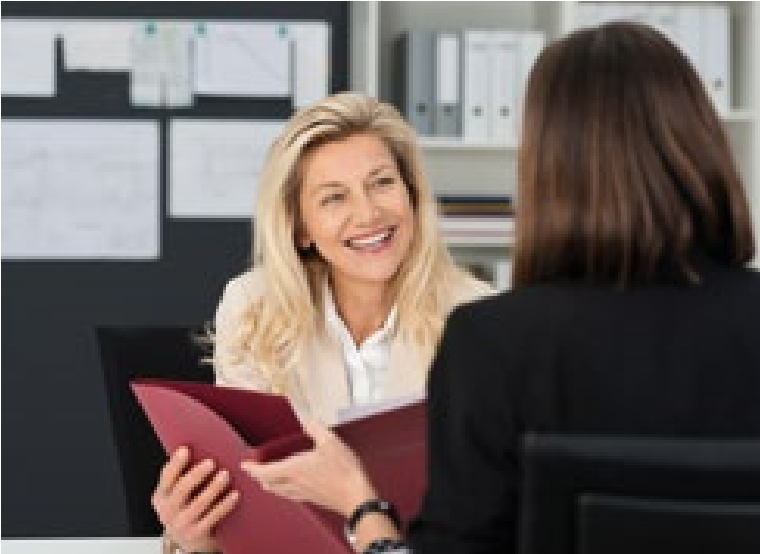 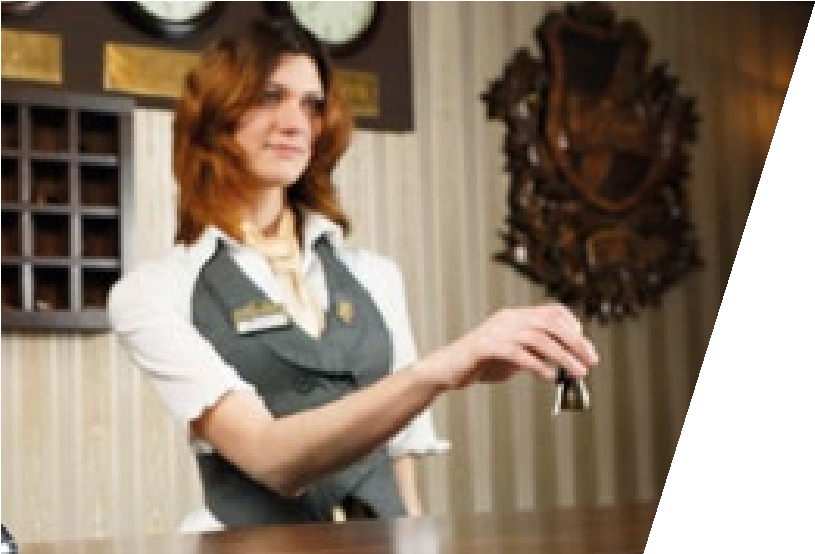 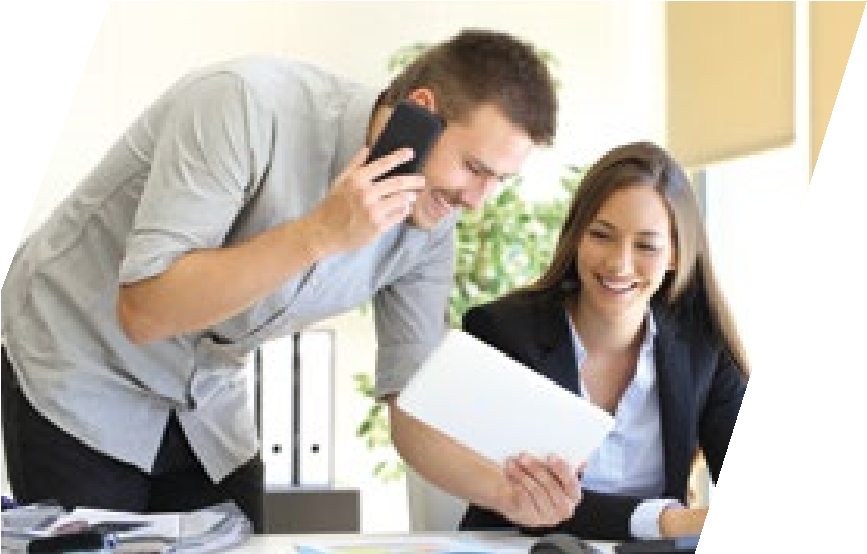 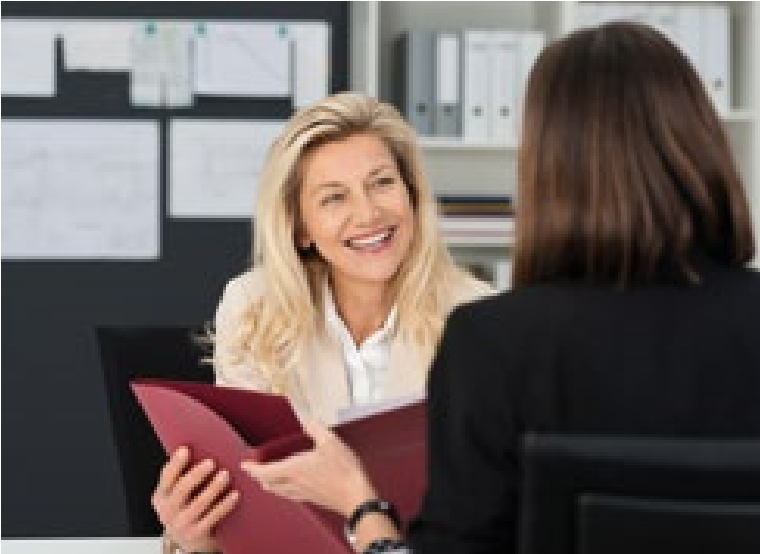 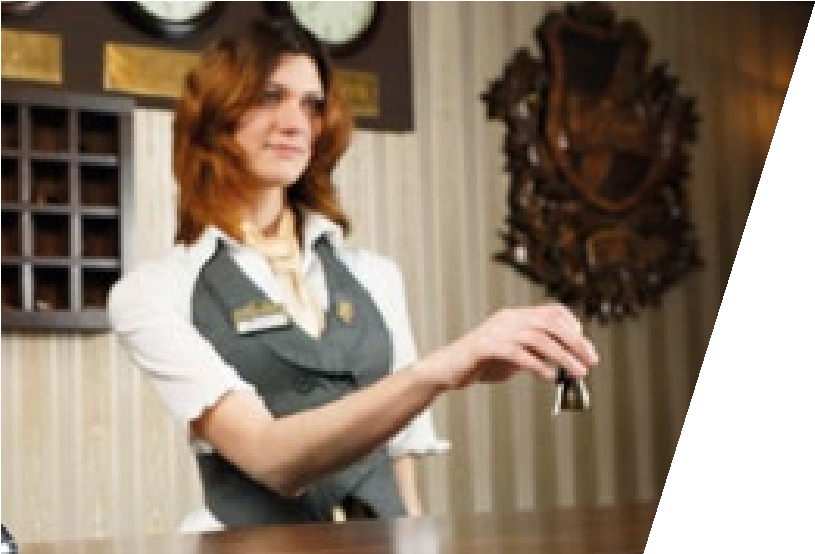 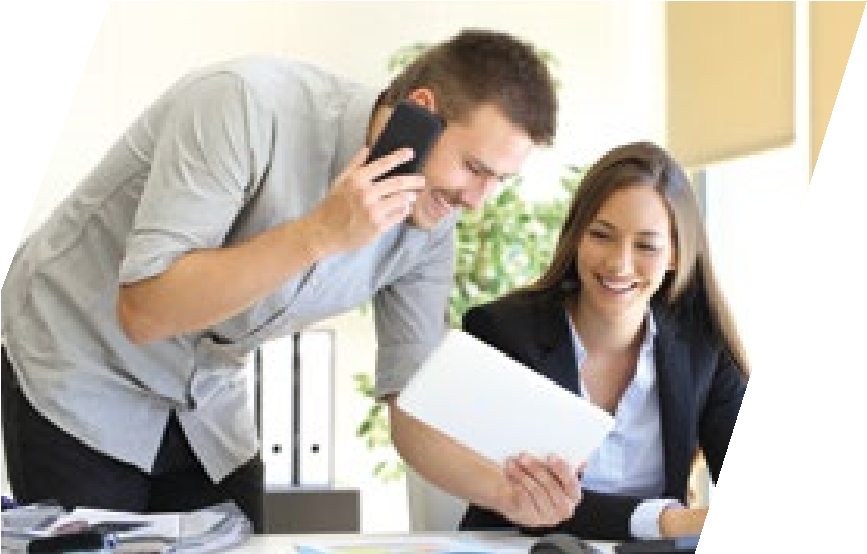 OUTPLACEMENTKlientům nabízíme:Individuální přístupPoradenství a pomoc při orientaci na trhu prácePomoc při hledání nového zaměstnáníVzdělávací programy v oblasti pracovního práva, finanční gramotnosti a komunikačních dovednostíRekvalifikační kurzy a vzděláváníÚhradu cestovních nákladů souvisejících s účastí na aktivitáchÚhradu nákladů na hlídání dětí po dobu účasti na aktivitáchPříspěvek na vaši mzdu novému zaměstnavateli (až 15 tis. Kč měsíčně po dobu až 9 měsíců)Obraťte se na nejbližší kontaktní pracoviště ÚP ČR a registrujte se na úřadu ještě před ztrátou zaměstnání jako ZÁJEMCE O ZAMĚSTNÁNÍ.  Pro více informací a kontakty navštivte naše webové stránky, FB profil @uradprace.cr nebo pište na e-mail outplacement@uradprace.cz. Podrobnosti vám sdělí také zaměstnanci Call centra ÚP ČR na bezplatné telefonní lince 800 77 99 00.Mgr. Iva Tikovská  – poradce pro cílovou skupinu /950 176 239/ iva.tikovska@uradprace.czMartina Coufalová – poradce pro zaměstnavatele /950 176 450/ martina.coufalova@uradprace.cz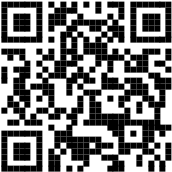 